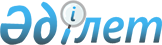 О мерах по совершенствованию нормативных правовых актов местных исполнительных органов Акмолинской области
					
			Утративший силу
			
			
		
					Постановление Акимата Акмолинской области от 17 февраля 2005 года N а-3/50. Зарегистрировано Департаментом юстиции Акмолинской области 28 февраля 2005 года N 3038. Утратило силу - постановлением акимата Акмолинской области от 30 июня 2010 года № А-7/242      Сноска. Утратило силу - постановлением акимата Акмолинской области от 30.06.2010 № А-7/242

      В соответствии с распоряжением Премьер-Министра Республики Казахстан от 20 марта 2004 года N 77-р "О мерах по совершенствованию подзаконных актов", со статьей 27 Закона Республики Казахстан от 23 января 2001 года N 148 "О местном государственном управлении в Республике Казахстан", в целях приведения в соответствие с законодательством Республики Казахстан, а также анализа правовой работы акимат области ПОСТАНОВЛЯЕТ: 

     1. Акимам районов и городов: 

     1) провести повторно ревизию всех зарегистрированных нормативных правовых актов и принять действенные меры по их приведению в соответствие с нормами действующего законодательства Республики Казахстан посредством признания утратившим силу, внесения необходимых поправок, при этом особое внимание уделить актам затрагивающим права и законные интересы предпринимателей; 

     2) о результатах проведенной работы к 1 апреля 2005 года  информировать Департамент юстиции Акмолинской области с представлением соответствующих актов для их государственной регистрации и последующего внесения записей в региональный раздел реестра государственной регистрации нормативных правовых актов Базу данных "Закон"; 

     3) обеспечить постоянный контроль за зарегистрированными нормативными правовыми актами на их соответствие принимаемым вышестоящим актам; 

     4) ежемесячно представлять информацию в аппарат акима области о количестве протестов, предписаний, представлений органов прокуратуры с кратким содержанием выявленных нарушений и результатах их рассмотрения, а также ежемесячно представлять информацию о рассмотрении судами дел стороной в которых является акимат и аким. 

     2. Данное постановление акимата области вступает в силу со дня его государственной регистрации в Департаменте юстиции Акмолинской области.     Аким области             
					© 2012. РГП на ПХВ «Институт законодательства и правовой информации Республики Казахстан» Министерства юстиции Республики Казахстан
				